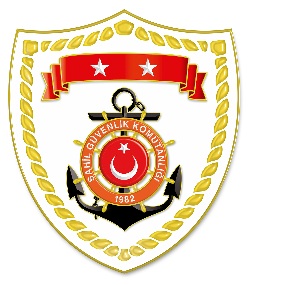 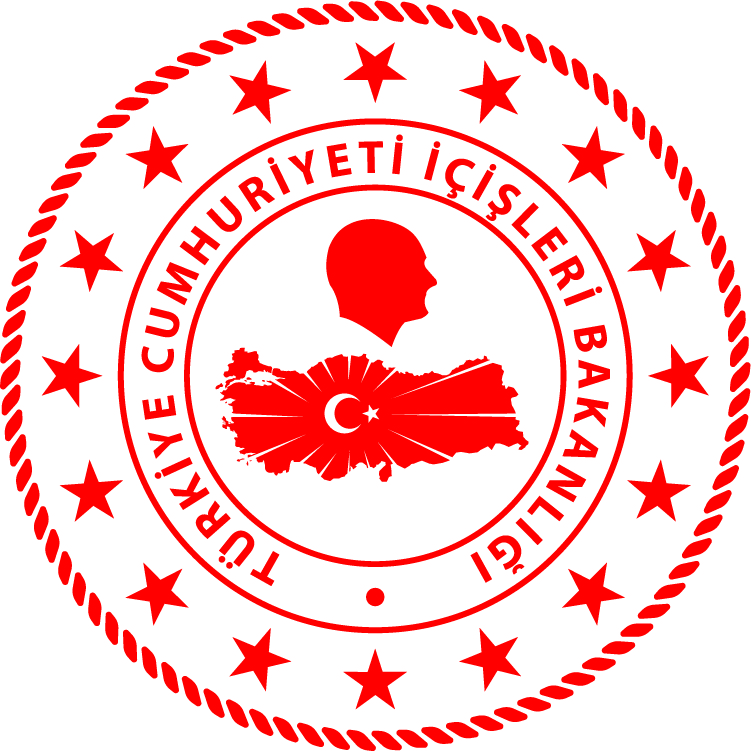 Karadeniz Bölgesi Marmara BölgesiS.NUTARİHTESPİTUYGULANAN İDARİ PARA CEZASI MİKTARI (TL)CEZANIN KESİLDİĞİİL/İLÇE-MEVKİİAÇIKLAMA102 Aralık 2021Liman içinde su ürünleri avcılığı yapmak2.727TRABZON/BeşikdüzüToplam 2 işleme 5.454 TL idari para cezası uygulanmıştır.202 Aralık 2021Yasak av aracı (misina) ile su ürünleri avcılığı yapmak2.727KASTAMONU/ÇatalzeytinToplam 2 işleme 5.454 TL idari para cezası uygulanmıştır.S.NUTARİHTESPİTUYGULANAN İDARİ PARA CEZASI MİKTARI (TL)CEZANIN KESİLDİĞİİL/İLÇE-MEVKİİAÇIKLAMA102 Aralık 2021Gemi avlanma ruhsat tezkeresi olmamak10.911İSTANBUL/BeşiktaşToplam 3 işleme 23.347 TL idari para cezası uygulanmıştır.202 Aralık 2021Gerçek kişi avlanma ruhsat tezkeresi olmamak8.728İSTANBUL/BeşiktaşToplam 3 işleme 23.347 TL idari para cezası uygulanmıştır.302 Aralık 2021Yasak sahada midye avcılığı yapmak3.708İSTANBUL/BeşiktaşToplam 3 işleme 23.347 TL idari para cezası uygulanmıştır.